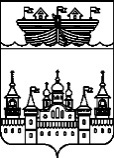 ЗАСЕДАНИЕ ВОСКРЕСЕНСКОГО МУНИЦИПАЛЬНОГОРАЙОНА НИЖЕГОРОДСКОЙ ОБЛАСТИР Е Ш Е Н И Е 08 августа  2016 года							 			       № 91О состоянии транспортного обслуживания населения в Воскресенском муниципальном районе Нижегородской области В соответствии с планом работы Земского собрания Воскресенского муниципального района Нижегородской области в 2016 году заслушав и обсудив информацию директора Муниципального унитарного предприятия «Воскресенское пассажирское автопредприятие» Е.А.Бородина о состоянии транспортного обслуживания населения в районе за первое полугодие 2016 года,Земское собрание района решило:Информацию о состоянии транспортного обслуживания населения в Воскресенском муниципальном районе Нижегородской области за первое полугодие 2016 года принять к сведению.Глава местного самоуправления							        А.В.БезденежныхИНФОРМАЦИЯ О СОСТОЯНИИ ТРАНСПОРТНОГО ОБСЛУЖИВАНИЯ НАСЕЛЕНИЯ В ВОСКРЕСЕНСКОМ МУНИЦИПАЛЬНОМ РАЙОНЕ НИЖЕГОРОДСКОЙ ОБЛАСТИ МУП «Воскресенское ПАП» является основным перевозчиком пассажиров на территории района. На сегодняшний день предприятие обслуживает 1 городской, 13 пригородных и 2 междугородных маршрута общей протяжённостью .Согласно штатного расписания численность работников составляет 67 человек (на период образования предприятия – 83 человека). На сегодняшний день количество работающих-56 чел., в т.ч. 27 водителей. Автопарк на сегодняшний день включает 15 автобусов типа ПАЗ и 4 микроавтобуса ГАЗель. Нормативный срок эксплуатации автобусов, составляющий 7 лет, превышен по 10 автобусам (срок эксплуатации 8 лет). За истекшие 4 года в рамках Долгосрочной целевой программы были приобретены 7 единиц: 2 микроавтобуса ГАЗель, 2 микроавтобуса Газель НЕКСТ и три автобуса ПАЗ. Большой износ подвижного состава является причиной частого нахождения автобусов в ремонте, низкой комфортности поездок пассажиров. В 2016 г. приобретение техники не запланировано, списана 1 единица.Доходная часть предприятия в 2016 г. увеличилась на 922 т.р. и составила 11204.600 руб. При этом собственные доходы составили 7354 т.р., что выше показателя 2015 г. на 1033т.р.; выпадающие доходы составили в 2016 г. 3850 т.р., что на 111 т.р. ниже уровня 2015 г. Снижение полученных выпадающих доходов в первую очередь вызвано снижением объёмов реализации проездных билетов. Так, ЕСПБ за первое полугодие 2016 г. реализовано в количестве 838 шт., тогда как в 2012 г. – 2415 шт., ученических проездных билетов соответственно 545 шт. в 2016г. и 1309 шт. в 2012 г. Убытки предприятия, подлежащие возмещению из бюджета Воскресенского муниципального района с учётом платежа за страхование жизни и здоровья пассажиров в 2016 г. составили 1493 т.р., что ниже показателя 2015 г. на 432 т.р. и ниже 2012 г. на 772 т.р. Если же проводить объективное сравнение без учёта платежа за страхование жизни и здоровья пассажиров (в 2012-2013 г.г. предприятие не имело такой статьи расходов), то убытки за 1 полугодие 2016 г. составили 955 т.р., то есть ниже уровня 2012 г. в 2,4 раза. Убытки покрываются в рамках реализации муниципальной целевой программы «Развитие городского и пригородного транспорта на территории Воскресенского муниципального района в 2015-.г.». В 2016 г. планируемое финансирование составляет 4 100 000 руб., в т.ч. 700 т.р. – погашение ссуды в КБ «Ассоциация», 700 т.р. – уплата налога на доходы и 2700 т.р.- погашение убытков предприятия. По итогам первого квартала было освоено 2058 т.р.Существенно возросли объёмы заказных перевозок. Данных услуг оказано на сумму 330 т.р., что выше уровня 2013 г. на 270 т.р., т.е. в 5,5 раза. Доходы от услуг автостанции составили 213 т.р., что также более чем вдвое превышает показатели 2013 г. Рост доходов по данной статье обусловлен продажей билетов на электропоезда. Всего за полгода было реализовано 5187 билетов на общую сумму 365 т.р. В кассах Московского ж/д вокзала на автобусы МУП «Воскресенское ПАП» реализован 781 билет на сумму 139 т.р. Расходная часть предприятия в первом полугодии 2016 г. составила 13481 т.р., превысив уровень 2015 г. на 557 т.р. Основной статьёй расходов предприятия являются ГСМ. С 2012 года рост стоимости топлива составил 38%. При этом рост затрат по данной статье составил 13%. Это обусловлено снижением общего потребления ГСМ. Так, за первое полугодие 2016 г. израсходовано 143,7 тонн топлива, тогда как в 2012 г. – 177,5 тонн.Сравнительный анализ работы МУП «Воскресенское ПАП»2016 г., I полугодие., I полугодие., I полугодие2013г., I полугодие., I полугодиеДоходы всего11204,610282,59889,28788,59308,1в т.ч. собственные7354,56321,46148,56230,45134,4из них:от реал-ции  разовых билетов6093,55333,05082,55093,7-от реализации ЕСПБ, ЕСПА382,1391,1456,8531,9-от реализации ученических п.б.281,7272,8301,3357,4-от реал-ции п.б.  на предъявителя36,330,827,535,3-  от заказных перевозок330,6194,981,660,7-  от услуг автостанции212,891,392,2101,4-  Прочие17,47,527,251,0Выпадающие3850,13961,13740,72558,14173,7Расходы всего13481,112924,312386,411866,112130,7в т.ч. ФОТ4461,74169,24176,04312,04172,7Начисления942,5867,4870,6897,3867,9Горючее5007,64969,14810,74763,74432,2Смазочные100,793,0117,274,686,7Запчасти294,3257,3399,1342,7461,7Автошины83,6101,4108,222,731,4прочие материалы150,2214,5198,7134,4783,4Тепло268,5264,3203,5308,876,3Вода16,121,214,519,112,2Электроэнергия243,8205,1147,8182,3165,3Износ783,6717,2455,2409,0558,3прочие нематериальные1128,51044,6884,9399,5482,6из них страхование пассажиров537,9511,6515,80,00,0Результат-2276,5-2641,8-2497,2-3077,6-2822,6Результат к возмещению из бюджета района-1492,9-1924,6-2042,0-2668,6-2264,3Цена ГСМ, руб.35,0333,9830,5628,8025,35Кол-во литров, тыс.143,7147,0160,1167,4177,5Перевезено пасс-в, т. чел.331,7328,4310,9355,0440,5